ATZINUMS Nr. 22/9-3.6/140par atbilstību ugunsdrošības prasībāmAtzinums iesniegšanai derīgs sešus mēnešus.Atzinumu var apstrīdēt viena mēneša laikā no tā spēkā stāšanās dienas augstākstāvošai amatpersonai:Atzinumu saņēmu:20____. gada ___. ___________DOKUMENTS PARAKSTĪTS AR DROŠU ELEKTRONISKO PARAKSTU UN SATURLAIKA ZĪMOGU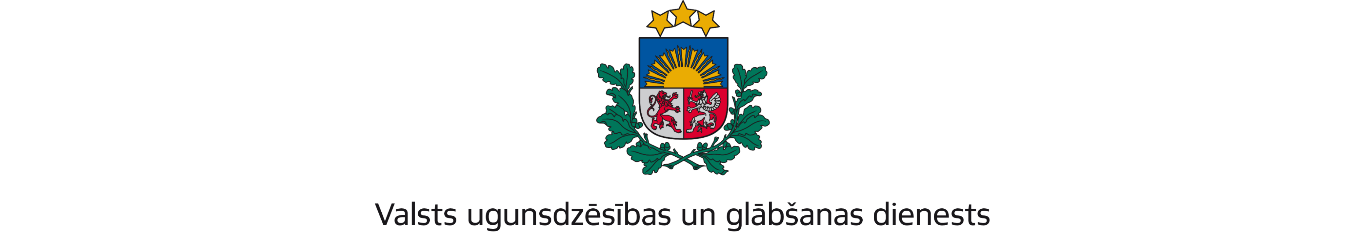 LATGALES REĢIONA PĀRVALDERīgas iela 1/3, Daugavpils, LV-5401; tālr.: 65455850; e-pasts: latgale@vugd.gov.lv; www.vugd.gov.lvIlūksteJaunsardzes centrs(izdošanas vieta)(juridiskās personas nosaukums vai fiziskās personas vārds, uzvārds)03.11.2023.Reģ.Nr.90009222536(datums)(juridiskās personas reģistrācijas numurs)Krišjāņa Valdemāra iela 10/12, Rīga, LV-1473(juridiskās vai fiziskās personas adrese)1.Apsekots: Augšdaugavas novada Ilūkstes pilsētas Sporta centrs un dienesta viesnīca(apsekoto būvju, ēku vai telpu nosaukums)2.Adrese: Stadiona iela 1, Ilūkste, Augšdaugavas novads, LV-54473.Īpašnieks (valdītājs): Augšdaugavas novada pašvaldība Reģ. Nr. 90009117568,(juridiskās personas nosaukums vai fiziskās personas vārds, uzvārds)Rīgas iela 2, Daugavpils, LV-5401(juridiskās personas reģistrācijas numurs un adrese vai fiziskās personas adrese)4.Iesniegtie dokumenti: Jaunsarga centra 2023.gada 2.novembra  iesniegums Nr. 22/9-1.4/14725.Apsekoto būvju, ēku vai telpu raksturojums: Augšdaugavas novada Ilūkstes pilsētasSporta centrs un dienesta viesnīcas telpas, U1 ugunsnoturības pakāpe, telpaskopējā platība 1504,96m2.6.Pārbaudes laikā konstatētie ugunsdrošības prasību pārkāpumi: Nav7.Slēdziens: Augšdaugavas novada Ilūkstes pilsētas Sporta centra un dienesta viesnīcastelpas atbilst ugunsdrošības prasībām un var tikt izmantotas nometnes “Ierindas nometne” īstenošanai no 03.11.2023 līdz 04.11.2023.8.Atzinums izsniegts saskaņā ar: Ministru kabineta 2009.gada 1.septembra noteikumiem Nr.981”Bērnu nometņu organizēšana un darbības kārtība” 8.5.punkts(normatīvais akts un punkts saskaņā ar kuru izdots atzinums)9.Atzinumu paredzēts iesniegt: Jaunsardzes centrs(iestādes vai institūcijas nosaukums, kur paredzēts iesniegt atzinumu)Valsts ugunsdzēsības un glābšanas dienesta Latgales reģiona pārvaldes priekšniekam, Rīgas ielā 1/3, Daugavpilī, LV-5401.(amatpersonas amats un adrese)Valsts ugunsdzēsības un glābšanas dienesta Latgales reģiona pārvaldes Ilūkstes posteņa komandierisA.Skripko(amatpersonas amats)(paraksts)(v. uzvārds)(juridiskās personas pārstāvja amats, vārds, uzvārds vai fiziskās personas vārds, uzvārds; vai atzīme par nosūtīšanu)(paraksts)